МАТЕРИАЛ  ВЫЛОЖЕН  ДЛЯ  ОЗНАКОМЛЕНИЯ:  НЕ  РАЗБИРАТЬ!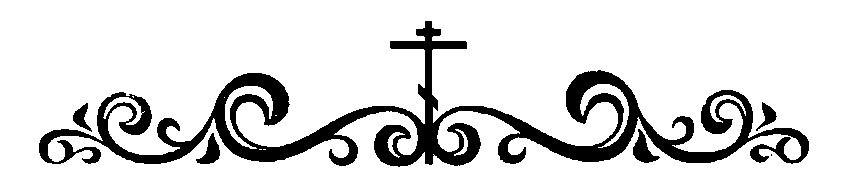 Иоакимо - Анновского храма Можайского благочиния Московской епархии РПЦ МП12 апреля - ЛАЗАРЕВА СУББОТА. Седмица 6-я Великого поста (седмица ваий). Святитель Феофан Затворник. Мысли на каждый день года(Евр. 12, 28-13, 8; Ин. 11, 1-45). У кого есть Марфа трудолюбивая - всестороннее  доброделание,  и  Мария,  сидящая  при  ногах Иисусовых,  - внимательное  и  теплое  ко  Господу  обращение  всем  сердцем, к  тому  Сам приидет   Господь,  и воскресит  Лазаря  его - дух, и  разрешит его от всех уз душевно - телесности. 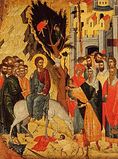 Тогда  начнется  у  него истинно новая жизнь, в теле безтелесная и на земле неземная. Это  будет истинное воскресение в духе прежде будущего воскресения и с телом.Евангельские ЧтенияЕвр., 333 зач. (от полу́), XII, 28 - XIII, 8. Ин., 39 зач., XI, 1-45.«ЕСЛИ БЫ ТЫ БЫЛ ЗДЕСЬ, НЕ УМЕР БЫ БРАТ МОЙ» .Лазарева суббота«Господи!  Если бы Ты был здесь, не умер бы брат мой». В этих словах Марфы ― вера во Христа, и одновременно упрек, который люди так часто произносят в подобных скорбных обстоятельствах. Бога нет рядом, когда нужно. Отсутствие Бога, молчание Его такое, что, кажется, что Он безразличен к человеческому горю. Как одинок человек в этом мире! Отчаянно одинок ― перед лицом торжествующего зла, беззакония, страдания и смерти.  Не лучше ли забыть обо всем, оглохнуть ко всему, жить, как все живут, ибо завтра умрем? Не в этом ли заключалось падение Адама? Бог создал его, Бог дал ему заповедь, ограничивающую свободу человека, и удалился. Бог пребывает на небесах ― Судия далекий и взыскующий. И Адам был побежден страхом. Он взял свою судьбу в свои руки, он сам решил разобраться ― что есть добро и что есть зло, сам решил стать строителем своего счастья. Бога нет.  Может быть, Он по-прежнему где-то есть ― но здесь Его нет. И Адам и Ева, действительно, вошли после этого в обезбоженную страну ― страну смерти, страну Каина ― их будущего сына, туда, где нет больше Бога Живаго, откуда жизнь ушла. Адам возвратился в землю, в прах, из которого он был создан. И вот теперь Христос, намеренно отсутствовавший во время болезни и смерти Своего друга Лазаря, показывает, что человек, отделенный от Бога, находится в стране смерти.  Наш Пост завершается там, где он начался, ― воспоминанием Адамова изгнания из рая, из жизни. Христос ― Новый Адам, Сын Человеческий ― являет в Своем лице, что человек, пребывающий в присутствии Божием, может пройти через страдания и смерть, что жизнь, единая с Богом, крепче всего. Он показывает, что человек оставляет Бога, а не наоборот. Евангелие от Иоанна, которое мы услышим завтра за Божественной литургией ― то слово Божие, которое цветет многими знаменьми, дает сегодня высшее знамение победы человека над смертью. Победа эта совершается, когда человек находится в совершенном соединении с Богом.  Скоро Христос Сам станет знамением победы Божией. Сегодня мы еще не празднуем Пасху, хотя воспеваем: «Воскресение Христово видевше». Еще не наступило Воскресение Господне, а только благовестие о нем.  Лазарь возвращается к жизни, и его уже мертвое, распадающееся тело снова станет живым.  И это есть знамение бесконечно более глубокой реальности, чем ту, которую знает человек. Знамение воскресения, вхождения человека в жизнь Самого Бога, где смерти больше нет. «Если бы Ты был здесь, не умер бы брат мой».  Марфа! Неужели ты не понимаешь, что Христос Бог никогда не отсутствует для тех, кто всецело предает Ему себя? Неужели ты не понимаешь, что ничего страшного, ничего безнадежного не может случиться, если мы пребываем с Ним? Вспомни ужас учеников в лодке посреди бури и слово Господне: «Что устрашилися маловеры?» Бога нет, Бог отсутствует, но неужели мы решительно ничего не поняли, хотя бы из того, что значит творение Богом человека?  Бог всегда существенно присутствует в Своем творении, созданном по Его образу и подобию Духом Святым, дыхание Которого Он вдохнул в него и Которым Он приобщает его Своей жизни. Бог не отсутствует никогда. Это человек не перестает отсутствовать. Он уже отсутствует и в самом себе ― очень редко присутствует в своем подлинном «я», в своей подлинной личности, которая есть свобода и ответственность. Человек теряет себя, исчезая в событиях и просто в материальных вещах. Христос пришел к нам, Он ― Сын, и дадеся нам, чтобы мы могли однажды увидеть . Его и узнать себя в Нем. Бог стал человеком, и Человеком,  Который  Своею жизнью и смертью являет совершенное доверие Богу. Ему предстоит еще пройти через смерть, но Он есть Воскресение и Жизнь, Он имеет власть над смертью. И Он прежде Воскресения Своего уже Воскресший, потому что Он уже сейчас живет в Воскресении и живет Воскресением. И воскрешением Лазаря, «общее в оскресение  прежде  Своей смерти  уверяя», являет  знамение воскресения всех ― всего человечества. Он имеет власть открыть все гробы и вывести оттуда живыми тех, от кого остался только прах. Он имеет власть разрушить все страхи отчаяния, все системы на земле ― религиозные, философские, политические, экономические, которые пытаются занять место Бога и заключить всех в темницу вечности. Ради этого воскресения Бог стал человеком, отрицаемым, отвергаемым, уничтожаемым ― ради того, чтобы живые и мертвые узнали, что они призваны к жизни. «Веруешь ли сему?» ― как Марфу спрашивает каждого из нас сегодня Господь. Да будет дано нам в эти пасхальные дни ожить как Лазарю четверодневному, прозреть как евангельскому слепорожденному и сказать: «Верую,  Господи!» и поклониться Ему. Протоиерей Александр Шаргунов13 апреля - Вход Господень в Иерусалим.Святитель Феофан Затворник. Мысли на каждый день года (Фил. 4, 4-9; Ин. 12, 1-18). Кого не было при Сретении Господа, когда Он торжественно, как царь, входил в Иерусалим, и кто не взывал тогда: "осанна Сыну Давидову"!  Но прошло только четыре дня, и тот же народ, тем же языком кричал: "распни,  распни Его"! Дивное превращение!  Но что дивиться?  Не то же ли самое делаем и мы, когда по принятии св. таин Тела и Крови Господних, чуть только выходим из церкви, - забываем все, и свое благоговение и Божию к нам милость, и предаемся по прежнему делам самоугодническим,  сначала маленьким, а потом и большим, и, может быть, еще прежде четырех дней, хоть не кричим другому: "распни!", а сами распинаем в себе Господа. И все это видит и терпит Господь! Слава долготерпению Твоему, Господи!Евангельские ЧтенияУтр. - Мф., 83 зач., XXI, 1-11, 15-17. Лит. - Флп., 247 зач., IV, 4-9. Ин., 41 зач., XII, 1-18.«ВЕТЕР ПАСХИ ДУЕТ НАМ В ЛИЦА».  Слово на Вход Господень в ИерусалимМы шли к этому празднику сорокадневным постом. Зима прошла — весеннее ликование, Божия весна, ветер Пасхи дует нам в лица. «Пришел час, — говорит Господь, — прославиться Сыну Человеческому», но прославление Его будет через смерть. Так написано, и так подобает пострадать Христу и войти в славу Свою. Крест становится скипетром царским силы Христовой, оружием победы, знамением спасения, поклонением всех царств, славою всех народов.  Мы стоим в храме с цветущими вербами и горящими свечами, и все человечество стоит во Святом Граде, приветствуя торжественно входящего в Иерусалим Царя Славы, постилая перед Ним свои одежды. Для иудейских властей, которые ненавидят Его, Он — вне закона, и ничто не может поколебать их решимости убить Его. Все это знают, неужели этого не знает Господь? Он, Который всею жизнью Своей, начиная с рождения, с бегства в Египет, учит нас рассудительности и осторожности, идет сегодня в самую середину опасности, чтобы быть увиденным всеми, ибо пришел час Его. И это есть восхождение всепревозмогающей любви, и это есть призыв любви ко всем, кто видит Его, прежде конца. И для всех нас сегодня пришел этот час. «Царство Мое не от мира сего, — говорит Господь, — если бы от мира сего было Царство Мое, то служители Мои подвизались бы за Меня» (Ин. 18, 36). Не идея, не символ, не славное прошлое, не земное великое будущее — а Тот, Кто живой, Кто живет в твоем сердце. И от избытка сердца говорят уста: «Осанна в вышних! Господи, спаси же! Мы погибаем! Благословен Грядый во имя Господне!» Даже тех, кто ждет от Него только земной победы, не оставляет Господь. Он Кровь Свою любовью прольет за этот народ, прежде чем отделить Себя от этого народа. Среди всех этих рук, поднятых в приветствии, какая рука поднимется, чтобы ударить Его? Среди рук, которые бросают цветы, какая из них бросит в Него камень? Среди этих криков радости, какие из них станут криками, требующими Его смерти? Как на Тайной Вечери молится, восходя к смерти, Господь: «Отче! которых Ты дал Мне, хочу, чтобы там, где Я, и они были со Мною» (Ин. 17, 24). Свидетели славы Его сегодня, будут ли они мучениками завтра? Как следовать за Агнцем всюду,  говорит святой  Димитрий  Ростовский, не будучи самому агнцем? Скоро у Церкви будет своя Страстная Седмица, и не избежать из нас никому страстных своих дней. Путь Евангелия — Царский путь, испытанный поколениями христиан, освященный святыми, путь, по которому мы дерзаем сегодня идти. Этот путь не проходит через самоуспокоенность и отступничество, не усыпан цветами, вернее, (что это я говорю!) — весь усыпан цветами, как сегодняшний путь Христа. Но за каждым цветочком — шипы, как гвозди, которые могут пробить ладони и ноги.  Райское цветение, заря дня, который сотворил Господь. «Бог Господь и явися нам: составите праздник» (Пс. 117, 27).   И дети, и грудные младенцы восклицают: «Осанна в вышних!» Может быть, обычно невозможно для грудных так восклицать, но разве это обычный день? «Если не будете, как дети, — говорит Господь, — не войдете в Царство Небесное». Только смиренные и простые сердца могут видеть истину, которая сокрыта от мудрых и разумных. Мытари и блудницы предваряют их, и, когда один из мытарей в толпе воздыхает: «Боже, милостив буди мне грешному!» — все херувимы воздают славу Иисусу Христу со Отцем Безначальным и Духом Всесвятым и Животворящим.  И , как разбойник благоразумный, еще не взятый, и еще не распятый, я кричу: «Помяни меня, Господи! Не забудь и меня, когда придешь во Царствие Твое!» Где, когда, в каком далеком будущем это Царство наступит?  Через неделю, среди ликования Пасхи, — говорит Господь, — ты будешь со Мною в раю. Когда Господь обесчещен всеми, и когда Он — соблазн для всех, дай мне, Боже, быть верным! Жизнь — быть со Христом, куда бы Он ни пошел, ибо где Христос — там Царство. Пусть зло достигает последнего предела, пусть крушение жизни, того, что Богом сотворено, идет на глазах, и сатана похваляется, что человечество становится грехами своими на его сторону, — мы не обманем ожиданий Господа. И наша радость будет царственной,  потому что  Царь  Израилев  входит в Небесный Иерусалим.  Царь Израилев  входит в Иерусалим Небесный, и мы будем народом святых. Мы будем народом детей — и значит, пророков; народом нищих — и значит, царей; народом милосердия — и значит, вечного веселия; народом, еще убиваемым и уже прославленным. Народом молитвы, света, хвалы — Его народом.Протоиерей Александр Шаргунов13 апреля - день памяти  СВЯТИТЕЛЯ ИОНЫ, МИТРОПОЛИТА  МОСКОВСКОГО И ВСЕЯ РОССИИ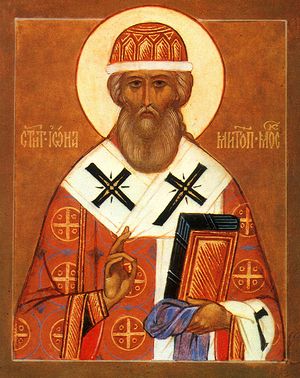 Святитель Иона родился в одной из деревень близ города Солигалича в Костромской земле. В 12 лет он принял монашеский постриг и долгое время прожил в московском Симоновом монастыре. Позднее, согласно пророчеству митрополита Фотия (1408–1431), он был рукоположен в епископа Рязани и Мурома (1433), где крестил многих язычников. По смерти митрополита Фотия Великий князь Василий Васильевич (1425–1434) созвал Поместный собор Русской Церкви. Его участники единодушно избрали митрополитом Иону, известного добродетелями и святостью. Он поехал в Константинополь, чтобы по обычаю получить от Константинопольского патриарха утверждение своего избрания. Но прежде чем Иона достиг места назначения, он узнал, что митрополитом Киевским был поставлен Исидор. Патриарх сказал Ионе, что уже поздно отказываться от этого назначения, но пообещал, что если Исидор умрет, Иона получит право на титул митрополита Киевского и всея Руси. Во время Флорентийского собора (1439) Исидор более всех выступал в пользу объединения Церквей – скорее из соглашательства, чем по действительному убеждению. В конце концов он вернулся на Русь в сане кардинала и с титулом «папский легат всех северных земель». Однако Великий князь и народ отвергли унию. Собор провозгласил решения Флорентийского собора несовместимыми с учением Православной Церкви и сослал Исидора в монастырь, после чего снова избрал Иону митрополитом Киевским (1448). Церковное общение с Константинополем было тогда прервано, а святитель Иона стал первым предстоятелем, поставленным без разрешения Константинопольского патриарха, и тем самым не по своей воле ввел автокефалию Русской Церкви. Митрополит Иона тесно сотрудничал с Великим князем Василием Васильевичем, чтобы упрочить власть Москвы над прочими русскими княжествами. Он заботился также, чтобы повсюду царили благочестие и чистота нравов. Будучи истинным пастырем, он учил народ, являя собой образец евангельских добродетелей. И Бог для созидания Своей Церкви наградил его дарами пророчества и чудотворения. Так, например, по его молитве исцелилась дочь Великой княгини, которая была на пороге смерти. Но благодать, обитавшая в нем, могла также покарать нечестивых: один человек, который осмелился кощунствовать, сомневаясь в чуде исцеления княжны, был внезапно поражен смертью. В 1451 году, из-за грехов народа и по попущению Божию, татары вторглись на Русь и осадили Москву. Блаженный Иона вместе с клиром пошел крестным ходом, вознося со слезами молитвы ко Господу, дабы Он смилостивился над городом и его обитателями.  Старец, вопрошенный епископом, предсказал, что Матерь Божия вскоре спасет город. И действительно, в день праздника Положения честной ризы Пресвятой Богородицы татары бежали от города, как будто их гнала невидимая сила. Митрополит Иона, преисполненный благодати Святого Духа, во главе своей Церкви достиг глубокой старости. Согласно откровению, которое было одному из священников, святого поразила язва на ноге, ставшая причиной его смерти 31 марта 1461 года.  Рассказывали, что его лик не был похож на лицо обычного умершего, но митрополит имел вид человека, который заснул. Несколько лет спустя, при постройке нового кафедрального собора, его останки были обретены целыми и нетленными, так же как и мощи митрополитов Феогноста, Киприана и Фотия. Один расслабленный мальчик исцелился во время панихиды, которую совершали в честь митрополита Ионы. Празднование его памяти было установлено Русской Православной Церковью в 1547 году, при митрополите  Макарии. 
Кондак святителя Иннокентия, митрополита Московского,  глас 4Истинный и наложный учитель был еси:/ заповеданная бо  Господам  сам сотворив,/ имже учил еси и наказал еси ко благочестию приходящая чада,/ неверныя вразумлял еси познати веру истинную,/ просвещая их святым Крещением./ Сего ради со апостолы радуешися,/ приемля почесть благовестника  Христова.
Протоиерей Андрей Ткачев: Что хорошего в посте?С каждым годом человек находит в посте все больше радости и утешения. В чем здесь загадка? Пост дает мне, например, надежду. Когда доживаешь до поста, у тебя появляется яркая надежда, что все будет хорошо. Я чувствую некоторыми фибрами своей души, что в это время в мире многое меняется. Худо-бедно, но многие люди становятся на колени перед Богом и говорят: «Прости меня!», «Слава Тебе, а меня прости!». Это чувствуется. В это время чувствуешь, что не все пропало, не все потеряно. Человеку пост дает надежду. Пост определяет цель: впереди Пасха, впереди Христос воскрес и ожидает тебя, и гроб Его пуст. Пост дает смысл жизни, заостряет многие вещи, отсекает лишнее, «сбивает бантики», оставляет самое важное. Это первое. Чисто по жизни, так сказать, по-простому, пост дает вкус к жизни.  Когда ты от себя отнял что-то, это как «купи козу, а потом продай козу» – и твоя однокомнатная квартира превратится в дворец после продажи козы. Сначала она превратится в ад с покупкой козы, а потом после продажи превратится в рай. И все будет хорошо, действительно. Просто-напросто ты себя утеснишь немножко, не дашь себе поесть, или поспать, или попить. Вот не пей с утра до вечера, а потом возьми и вечером выпей два стакана минеральной воды, и она окажется очень вкусной. Даже из крана напейся, и в кране тоже при жажде будет вкусная вода. Это будет настоящее удовольствие. Если постящиеся люди воздерживаются в супружеских отношениях, это скрепляет семью, порождает взаимную тягу, жажду, любовь настоящую. Переводит её в другой план. И потом, воздержание рождает небывалую нежность между супругами.  Итак, пост дает надежду, смысл, потом – вкус к жизни. Просто к жизни, к погоде, к свежему воздуху, к легкому ощущению себя, не объевшегося, не еле ползущего, заспанного, а бодрого, облегченного. Пост помогает меняться. По крайней мере, дает надежду на перемены. Многие говорят: Принимайте меня таким, как я есть. Но это ложь!  Человек не должен быть таким, каким он есть. Он должен быть лучше. Он обязан быть лучше. И он обязан хотеть быть лучше.  Пост дает человеку возможность стать лучше, если он этого хочет. Это третье. Четвертое. Пост дает живое ощущение, что не я один.  Человека должно несказанно радовать, что в это же время во всем мире  довольно много людей, которые тоже постятся, как я сейчас.  Постятся ради Господа, потому что они Его любят. Многие строго постятся, потому, что сильно любят Господа. Я не один такой, нас много. И праздники, когда мы празднуем, тоже должны человека радовать. Я сейчас тут помолился, порадовался, попел, поплакал ради Христа, а сейчас будет обед, вечер, потом я спать лягу, а в это время в Америке православные проснутся, и у них будет то же самое с разрывом в десять часов. Меня это радует. Пост дает мне ощущение того, что я не один, что нас много, и мы все постимся, а потом мы все вместе будет праздновать Пасху. Это меня держит на свете буквально руками, как мама в детстве. Есть еще много разных вещей, которые пост дает, которые я назвать не могу, поскольку не чувствую их по причине черствости своей. Пост очень богатый. Пост гонит врага от человека. Когда беда приходит к человеку или к народу, то древние книги говорят: назначьте пост, объявите собрание. Хватит есть, пить, и веселиться. Начните молиться, перестаньте есть, сядьте во вретище, посыпьтесь пеплом, плачьте и рыдайте. «Смех ваш обратится в плач, а радость в печаль». Глядишь – послушались, начали, и враг ушел, и беда отошла, и бедствие отступило. Так было с Ниневией, так сказано в книге Иоиля, так было и в других местах. Господь Иисус Христос говорит, что на беса нет другого оружия кроме поста и молитвы.Мир и так беснуется, потому что не молится и не постится. Но еще кто-то молится и кто-то постится, поэтому не весь мир беснуется. Если же мы совсем молиться и поститься перестанем, то жизнь станет просто бесноватой, и лицо поколения станет собачьим.Так говорит древнее предание. Для того, чтобы лицо поколения собачьим не стало, нужны тоже пост и молитва. И это мне понятно, бездоказательно понятно. Без логических доказательств, разумеется. Со временем отношение к посту меняется. Ведь в какие-то годы тяжелее, например, не есть, в какие-то тяжелее не спать, в какие-то годы тяжелее держаться в супружеском воздержании, в какие-то годы не хочется молиться, а в какие-то годы уже не хочется ни есть, ни спать, а только молиться, молиться, молиться. Мне кажется, чем больше человек живет, тем больше ему хочется этой радости, этой весны для души. И с годами мне пост нравится все больше.Записала Лариса Бойцун
